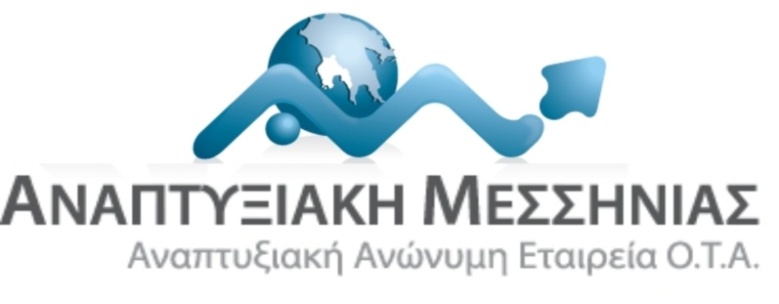 ΠΕΡΙΛΗΨΗ 3ης ΠΡΟΣΚΛΗΣΗΣ ΕΚΔΗΛΩΣΗΣ ΕΝΔΙΑΦΕΡΟΝΤΟΣΓΙΑ ΤΗΝ ΥΠΟΒΟΛΗ ΠΡΟΤΑΣΕΩΝ ΣΤO ΠΛΑΙΣΙΟ ΤΟΥ ΤΟΠΙΚΟΥ ΠΡΟΓΡΑΜΜΑΤΟΣ ΠΡΟΣΕΓΓΙΣΗΣ LEADER ΤΗΣ ΟΜΑΔΑΣ ΤΟΠΙΚΗΣ ΔΡΑΣΗΣ (Ο.Τ.Δ) «ΑΝΑΠΤΥΞΙΑΚΗ ΜΕΣΣΗΝΙΑΣ - ΑΝΑΠΤΥΞΙΑΚΗ ΑΝΩΝΥΜΗ ΕΤΑΙΡΕΙΑ ΟΤΑ »Στα πλαίσια του Άξονα 4: «Εφαρμογή προσέγγισης LEADER» του Προγράμματος «Αγροτική Ανάπτυξη της Ελλάδας 2007-2013» (ΠΑΑ) εγκρίθηκε, με τις υπ΄αριθ. 5807/29-06-09 & 5954/02-07-09 αποφάσεις του Υπουργού Αγροτικής Ανάπτυξης & Τροφίμων, η εφαρμογή τοπικού προγράμματος, Φορέας Υλοποίησης (Ομάδα Τοπικής Δράσης) του οποίου είναι η Εταιρεία μας με την επωνυμία: «ΑΝΑΠΤΥΞΙΑΚΗ ΜΕΣΣΗΝΙΑΣ-ΑΝΑΠΤΥΞΙΑΚΗ ΑΝΩΝΥΜΗ ΕΤΑΙΡΕΙΑ ΟΤΑ», (εφεξής αποκαλούμενη Ο.Τ.Δ.). Για την εφαρμογή του τοπικού προγράμματος υπεγράφη η από 26-06-2010 Σύμβαση μεταξύ του Υπουργείου Αγροτικής Ανάπτυξης & Τροφίμων – Διοικητικός Τομέας Κοινοτικών Πόρων & Υποδομών και της Ο.Τ.Δ.Με την παρούσα 3η Πρόσκληση Εκδήλωσης Ενδιαφέροντος καλούνται οι ενδιαφερόμενοι υποψήφιοι τελικοί αποδέκτες (υποψήφιοι επενδυτές) για τις δράσεις ιδιωτικού χαρακτήρα να υποβάλλουν τις προτάσεις τους στο πλαίσιο του Μέτρου 41 του Τοπικού Προγράμματος LEADER, με καταληκτική ημερομηνία την29η /03/2013 ημέρα Παρασκευή  & ώρα 14:30για τα υπομέτρα/ δράσεις όπως φαίνονται στoν παρακάτω πίνακα:Το ανώτατο επιλέξιμο κόστος ανά δράση αναφέρεται αναλυτικά στο Παράρτημα της Πρόσκλησης Εκδήλωσης Ενδιαφέροντος.Τα ανωτέρω ποσά είναι ενδεικτικά και δύνανται να αναμορφώνονται στις ακόλουθες περιπτώσεις: α) κατόπιν έγκρισης από την Ε.Υ.Ε. ΠΑΑ Ανταγωνιστικότητα τροποποιήσεων του Τοπικού Προγράμματος με αιτιολογημένη μεταφορά πιστώσεων μεταξύ των δράσεων και β) κατόπιν κατανομής πρόσθετων πιστώσεων στο Τοπικό Πρόγραμμα από το Υπουργείο Αγροτικής Ανάπτυξης & Τροφίμων.Η Πρόσκληση Εκδήλωσης Ενδιαφέροντος και το αναπόσπαστο Παράρτημά της περιλαμβάνουν:Αναλυτική Πρόσκληση Εκδήλωσης ΕνδιαφέροντοςΕνημερωτικό Δελτίο για τις προκηρυσσόμενες δράσειςΥπόδειγμα αίτησης ενίσχυσης και φακέλου υποψηφιότητας προς συμπλήρωσηΚριτήρια επιλεξιμότητας (ελάχιστα απαιτούμενα κριτήρια) και επιλογής (βαθμολογούμενα κριτήρια) Τιμολόγιο οικοδομικών-κατασκευαστικών εργασιών για τις δράσεις ιδιωτικού χαρακτήραΤο θεσμικό πλαίσιο (ΚΥΑ: αρ.πρωτ.401/10.3.2010, ΥΑ: Αρ. πρωτ.1577/22.7.2010, ΚΥΑ Αγροτουρισμού (Αρ.πρωτ.2974/8.4.2009) και τις τροποποιήσεις αυτού  καθώς και το εγκεκριμένο Τοπικό Πρόγραμμα LEADER.Σημειώνεται ότι τόσο η παρούσα περιληπτική όσο και η Αναλυτική Πρόσκληση & το Παράρτημα αυτής διατίθενται, σε έντυπη και ηλεκτρονική μορφή, ΔΩΡΕΑΝ, στα γραφεία της Ο.Τ.Δ., Δ/νση: Ομήρου & Μαιζώνος 50 ΤΚ. 24100, Καλαμάτα Ν. Μεσσηνίας (τηλ. 27210-96120 fax: 27210-96121, e-mail: anmess@ath.forthnet.gr) κατά τις εργάσιμες ημέρες και ώρες. Επίσης είναι αναρτημένες στην ιστοσελίδα της ΟΤΔ: www.anmess.gr, όπου εμφανίζεται και το εγκεκριμένο Τοπικό Πρόγραμμα Προσέγγισης LEADER της ΟΤΔ.Περιοχή εφαρμογής Η περιοχή εφαρμογής των προκηρυσσόμενων δράσεων της παρούσας 3ης Πρόσκλησης περιγράφεται αναλυτικά στο προσαρτημένο σε αυτήν Ενημερωτικό Δελτίο.Υποβολή επενδυτικών προτάσεωνΟι επενδυτικές προτάσεις υποβάλλονται στην έδρα της ΑΝΑΠΤΥΞΙΑΚΗΣ ΜΕΣΣΗΝΙΑΣ – ΑΝΑΠΤΥΞΙΑΚΗ Α.Ε.ΟΤΑ (Ο.Τ.Δ.) είτε ιδιοχείρως, είτε με συστημένη ταχυδρομική επιστολή ή ταχυμεταφορά με απόδειξη παραλαβής. Ισχύουσες είναι μόνο οι προτάσεις που θα παραληφθούν από την Ο.Τ.Δ. μέχρι την καταληκτική ημερομηνία και ώρα υποβολής επενδυτικών προτάσεων. Σε περίπτωση υποβολής με συστημένη επιστολή ή με ταχυμεταφορά θα πρέπει ο φάκελος της πρότασης να περιέλθει ομοίως μέχρι την προαναφερθείσα ημέρα και ώρα με αποκλειστική ευθύνη των ενδιαφερομένων. Σε περίπτωση που για οποιοδήποτε λόγο κάποια πρόταση υποβληθεί ή περιέλθει στο πρωτόκολλο της Ο.Τ.Δ. μετά την καταληκτική ημερομηνία και ώρα υποβολής δεν γίνεται δεκτή ως ουδέποτε υποβληθείσα και επιστρέφεται σε αυτούς που την υπέβαλαν.Οι ενδιαφερόμενοι μπορούν να ζητούν πληροφορίες στο τμήμα LEADER της ΑΝ. ΜΕΣ. Α.Ε. ΟΤΑ στην παραπάνω διεύθυνση & τηλέφωνο κατά τις εργάσιμες μέρες και ώρες.Για την ΟΤΔ-ΑΝ.ΜΕΣ.Α.Ε.ΟΤΑΝικόλαος Αλεξανδρόπουλος Πρόεδρος Ε.Δ.Π. LeaderΥΠΟ- ΜΕΤΡΟΔΡΑΣΗΔΡΑΣΗΕΝΔΕΙΚΤΙΚΟ ΣΥΝΟΛΙΚΟ ΚΟΣΤΟΣ     (ευρώ)ΕΝΔΕΙΚΤΙΚΗ ΔΗΜΟΣΙΑ ΔΑΠΑΝΗ (ΚΟΙΝΟΤΙΚΗ & ΕΘΝΙΚΗ ΣΥΜΜΕΤΟΧΗ) (ευρώ)L123L123αΑύξηση της αξίας των γεωργικών προϊόντων790.175,52395.087,76L123ΣΥΝΟΛΑ ΥΠΟΜΕΤΡΟΥ L123ΣΥΝΟΛΑ ΥΠΟΜΕΤΡΟΥ L123790.175,52395.087,76L311L311-1Ιδρύσεις, επεκτάσεις, εκσυγχρονισμοί μικρής δυναμικότητας υποδομών διανυκτέρευσης730.000,00365.000,00L311L311-2Ιδρύσεις, επεκτάσεις, εκσυγχρονισμοί χώρων εστίασης και αναψυχής350.000,00175.000,00L311L311-3Ιδρύσεις, επεκτάσεις, εκσυγχρονισμοί επισκέψιμων αγροκτημάτων430.000,00215.000,00L311L311-4Ιδρύσεις, επεκτάσεις, εκσυγχρονισμοί επιχειρήσεων παροχής υπηρεσιών για την εξυπηρέτηση του τουρισμού της υπαίθρου (εναλλακτικές μορφές τουρισμού, ειδικές μορφές τουρισμού, χώροι αθλοπαιδιών, χώροι γευσιγνωσίας)270.000,00135.000,00L311L311-5Ιδρύσεις, επεκτάσεις, εκσυγχρονισμοί μονάδων οικοτεχνίας, χειροτεχνίας, παραγωγής ειδών παραδοσιακής τέχνης, βιοτεχνικών μονάδων340.000,00170.000,00L311L311-7Ιδρύσεις, επεκτάσεις, εκσυγχρονισμοί επιχειρήσεων παραγωγής ειδών διατροφής μετά την α' μεταποίηση.330.000,00165.000,00L311ΣΥΝΟΛΑ ΥΠΟΜΕΤΡΟΥ L311ΣΥΝΟΛΑ ΥΠΟΜΕΤΡΟΥ L3112.450.000,001.225.000,00L312L312-1Ιδρύσεις, επεκτάσεις, εκσυγχρονισμοί βιοτεχνικών μονάδων 470.000,00235.000,00L312L312-2Ιδρύσεις, επεκτάσεις, εκσυγχρονισμοί επιχειρήσεων παροχής υπηρεσιών 520.000,00260.000,00L312L312-3Ιδρύσεις, επεκτάσεις, εκσυγχρονισμοί επιχειρήσεων παραγωγής ειδών διατροφής μετά την α' μεταποίηση.480.000,00240.000,00L312L312-5Δικτύωση ομοειδών ή συμπληρωματικών επιχειρήσεων200.000,00100.000,00L312ΣΥΝΟΛΑ ΥΠΟΜΕΤΡΟΥ L312ΣΥΝΟΛΑ ΥΠΟΜΕΤΡΟΥ L3121.670.000,00835.000,00L313L313-6Ιδρύσεις, επεκτάσεις, εκσυγχρονισμοί χώρων εστίασης και αναψυχής327.279,80163.639,90L313L313L313-7Ιδρύσεις και εκσυγχρονισμοί γραφείων οργάνωσης, πληροφόρησης και προώθησης αγροτικού τουρισμού120.000,0060.000,00L313L313-8Ιδρύσεις επεκτάσεις, εκσυγχρονισμοί επιχειρήσεων παροχής υπηρεσιών για την εξυπηρέτηση του τουρισμού της υπαίθρου (εναλλακτικές μορφές τουρισμού, ειδικές μορφές τουρισμού, χώροι αθλοπαιδιών, χώροι γευσιγνωσίας)440.000,00220.000,00L313ΣΥΝΟΛΑ ΥΠΟΜΕΤΡΟΥ L313ΣΥΝΟΛΑ ΥΠΟΜΕΤΡΟΥ L313887.279,80443.639,90ΣΥΝΟΛΑ ΠΡΟΚΗΡΥΣΣΟΜΕΝΩΝ ΔΡΑΣΕΩΝΣΥΝΟΛΑ ΠΡΟΚΗΡΥΣΣΟΜΕΝΩΝ ΔΡΑΣΕΩΝΣΥΝΟΛΑ ΠΡΟΚΗΡΥΣΣΟΜΕΝΩΝ ΔΡΑΣΕΩΝ5.797.455,322.898.727,66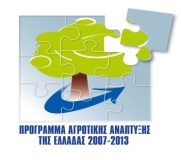 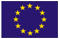 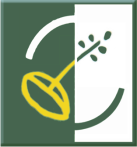 ΠΑΑ 2007-2013Ευρωπαϊκό Γεωργικό Ταμείο Αγροτικής Ανάπτυξης:Η Ευρώπη επενδύει στις αγροτικές περιοχέςLEADER